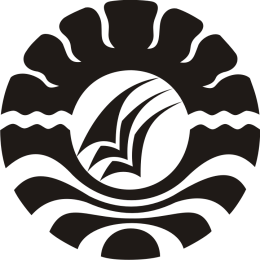 SKRIPSIPENGARUH MODEL PROBLEM BASED LEARNING (PBL) TERHADAP HASIL BELAJAR PESERTA DIDIK KELASX MIPA SMA NEGERI 6 MAKASSAR(Studi pada Materi Pokok Larutan Elektrolit dan Nonelektrolit)MUHAMMAD ISMAIL ALWIPROGRAM STUDI PENDIDIKAN KIMIAJURUSAN KIMIAFAKULTAS MATEMATIKA DAN ILMU PENGETAHUAN ALAMUNIVERSITAS NEGERI MAKASSAR2019ABSTRAKMuhammad Ismail Alwi, 2019. Pengaruh Model Problem Based Learning (PBL) terhadap Hasil Belajar Peserta Didik Kelas X MIPA SMA Negeri 6 Makassar (Studi pada Materi Pokok Larutan Elektrolit dan Nonelektrolit). Skripsi. Program Studi Pendidikan Kimia. Jurusan Kimia. Fakultas Matematika dan Ilmu Pengetahuan Alam. Universitas Negeri Makassar (dibimbing oleh Sugiarti dan Sudding).Penelitian ini adalah eksperimen semu (quasy experiment) yang bertujuan untuk mengetahui pengaruh model problem based learning (PBL) terhadap hasil belajar peserta didik kelas X MIPA SMA Negeri 6 Makassar pada materi pokok larutan elektrolit dan nonelektrolit. Dengan desain penelitian posttest only control design. Populasi adalah peserta didik kelas X MIPA SMA Negeri 6 Makassar yang terdiri dari enam kelas. Pengambilan sampel dilakukan secara acak (random sampling), sehingga terpilih kelas X MIPA4 sebagai kelompok eksperimen dan X MIPA5 sebagai kelompok kontrol. Kelas eksperimen dibelajarkan menggunakan model pembelajaran (PBL) sedangkan kelas kontrol dibelajarkan dengan model pembelajaran konvensional. Teknik pengambilan data hasil belajar dilakukan dengan pemberian posttest. Analisis statistik deskriptif menunjukkan bahwa kelas eksperiman memiliki ketuntasan hasil belajar yang lebih tinggi dari kelas kontrol yaitu 74,29% dan 51,52%. Analisis statistik inferensial menggunakan uji mann whitney dengan α = 0,05 diperoleh Zhitung (5,90) > Ztabel (1,64). Berdasarkan hal tersebut, menunjukkan bahwa ada pengaruh model PBL terhadap hasil belajar peserta didik kelas X MIPA SMA Negeri 6 Makassar pada materi pokok larutan elektrolit dan nonelektrolit.Kata Kunci :	Problem Based Learning (PBL), Hasil Belajar, Larutan Elektrolit dan Nonelektrolit.DAFTAR PUSTAKA[1]	P. Muhiddin, “Potensi Integrasi Problem Based Learning dengan Pembelajaran Kooperatif Jigsaw Dalam Meningkatkan Keterampilan Berpikir Kritis Mahasiswa.,” bionature, vol. 13, no. 1, 2012.[2]	M. Danial and M. Wijaya, “Pengaruh Model Pembelajaran Berbasis Masalah (Problem Based Learning) Terhadap Hasil Belajar Siswa Kelas X SMA Negeri 1 Tamalatea Kabupaten Jeneponto (Studi pada Materi Pokok Reaksi Reduksi Oksidasi),” CHEMICA, vol. 17, no. 2, pp. 94–102, 2016.[3]	D. E. Pratiwi, “Sintesis Membran Elektrolit Padat Berbahan Dasar Kitosan,” Sainsmat, vol. 7, no. 2, pp. 86–91, 2018.[4]	M. Yunus, “Perbandingan strategi konflik kognitif dengan strategi konvensional terhadap hasil belajar siswa kelas XI IPA SMA Negeri 1 Makassar (studi pada materi pokok stoikiometri larutan),” CHEMICA, vol. 9, no. 2, pp. 30–36, 2013.[5]	M. Danial, J. Rahel, and I. Dini, “Perbandingan Hasil Belajar Siswa yang Diberi Tugas Rumah dan Kuis pada Model Pembelajaran Langsung (Studi pada Materi Pokok Reaksi Redoks),” CHEMICA, vol. 14, no. 1, pp. 66–73, 2014.